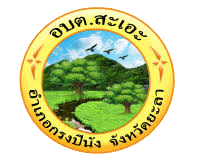 คำขอรับทุนการศึกษาโครงการช่วยเหลือสนับสนุนทุนการศึกษาสำหรับนักศึกษาและการให้ความช่วยเหลือนักเรียนยากจนและด้อยโอกาส ประจำปีงบประมาณ พ.ศ.25641. ชื่อ –ชื่อสกุล (เด็กชาย/เด็กหญิง/นาย/นางสาว)...............................................................................................2. เกิดเมื่อวันที่..............................เดือน............................................พ.ศ........................อายุ......................ปี3. เชื้อชาติ....................................................ศาสนา.........................................................................................4. ระดับการศึกษา..............................................ชั้น/สาขาวิชา........................................................................    โรงเรียน/มหาวิทยาลัย................................................................................................................................5. ชื่อ – ชื่อสกุล(บิดา)...............................................อาชีพ...............................รายได้ต่อเดือน....................บาท6. ชื่อ –ชื่อสกุล(มารดา)...........................................อาชีพ...............................รายได้ต่อเดือน......................บาท7.ที่อยู่ปัจจุบัน(ภูมิลำเนาเดิม) บ้านเลขที่.......................ตรอง/ซอย........................................หมู่......................   ถนน.........................................ตำบล....................................................อำเภอ................................................   จังหวัด.................................................. โทรศัพท์.....................................................8. ฐานะการสมรสของบิดา มารดา (เขียนเครื่องหมาย/ ลงในช่องหน้าข้อความ)    บิดา มารดา     อยู่ด้วยกัน		มารดาถึงแก่กรรม		  หย่าขาดจากกัน	แยกกันอยู่ด้วยกันความจำเป็นด้านอาชีพ		  บิดาถึงแก่กรรม	แยกกันอยู่ด้วยสาเหตุอื่นๆ............................................................9. บิดามารดามีที่ดินสำหรับทำกสิกรรม	เป็นของตนเอง จำนวน .........................................................ไร่					เช่าผู้อื่นอัตราค่าเช่า........................................................บาท/เดือน10. บิดา มารดา หรือผู้ปกครอง มีทรัพย์สินดังนี้	รถจักรยานยนต์		รถยนต์		รถสำหรับทำการเกษตร     อื่นๆ  (ระบุ).....................................................................................................................................11. ที่อยู่อาศัยปัจจุบันของบิดา มารดา	เป็นของตนเอง					บ้านเช่า อัตราค่าเช่าเดือนละ...........................................บาท					อาศัยผู้อื่น (ระบุ)......................................................................12. ผู้อุปการะ (ถ้าเป็นบิดามารดาไม่ต้องกรอบข้อมูล) ชื่อ.........................................สกุล............................      อายุ.....................ปี  เกี่ยวข้องกับผู้สมัครเป็น................................... มีครอบครัว มีบุตร................คน      โสด อาชีพ...........................................................สถานที่ทำงาน.......................................................      โทรศัพท์.....................................................รายได้............................................บาท/เดือน13. ผู้สมัครเป็นบุตรคนที่............................จำนวนพี่น้องที่ยังมีชีวิตอยู่ (รวมตัวเองด้วย)........................คน     ชาย...................คน หญิง..................คน จำนวนพี่น้องที่กำลังศึกษาอยู่ (รวมตัวเองด้วย)...................คนโปรดระบุเกี่ยวกับพี่น้องของท่าน รวมตัวท่านเองตามลำดับในตารางนี้14. ประวัติการรับทุนการศึกษา15. เหตุผลความจำเป็นที่ขอรับทุนการศึกษา (สามารถแทรกรายละเอียดเพิ่มเติมได้)..............................................................................................................................................................................................................................................................................................................................................................................................................................................................................................................................................................................................................................................................................................................................16. ผลงาน กิจกรรมที่แสดงถึงการมีจิตธารณะที่เป็นประโยชน์ต่อสังคม (แนบเอกสาร ถ้ามี)................................................................................................................................................................................................................................................................................................................................................................................................................................................................................................................................................................................................................................................................................................................................................................................................................................................................................................................ข้าพเจ้าขอรับรองว่าข้อความที่กรอบไว้ในใบสมัครเป็นความจริงทุกประการ                                                 ลงชื่อ..................................................................                                                                           (                                      )                                                    วันที่.................เดือน..............................พ.ศ....................กิจกรรมที่แสดงถึงการมีจิตสาธารณะให้ผู้สมัครขอรับทุนการศึกษานำเสนอจิตสาธารณะที่เป็นประโยชน์ต่อสังคมอย่างน้อย 2 กิจกรรมพร้อมแนบภาพประกอบกิจกรรม    1...................................................................................................................................................................... ...............................................................................................................................................................................     ................................................................................................................................................................................................................................................................................................................................................................................................................................................................................................................................................................................................................................................................................................................................................................................................................................................................................................................................................................................................................................................................................................................................................................................................................................................................................................................................................................................................................................................................................................................................................................................................................................................................................................................................................................................................................................................................................................................................................................................................................................................................................................................................................................................................................................................................................................................................................................................   2.......................................................................................................................................................................... ............................................................................................................................................................................. ................................................................................................................................................................................................................................................................................................................................................................................................................................................................................................................................................................................................................................................................................................................................................................................................................................................................................................................................................................................................................................................................................................................................................................................................................................................................................................................................................................................................................................................................................................................................................................................................................................................................................................................................................................................................................................................................................................................................................................................................................................................................................................................................................................................................................................................................................................................................................................................................................................................................................................................................................................(เฉพาะระดับ ปวส.-ปริญญาตรี)ภาพกิจกรรมที่แสดงถึงการมีจิตสาธารณะ (ถ้ามี)1.กิจกรรม...............................................................................................................................2.กิจกรรม...............................................................................................................................หนังสือรับรองข้าพเจ้า.................................................................................ตำแหน่ง.....................................................อยู่บ้านเลขที่...........................หมู่ที่............................ตำบลสะเอะ  อำเภอกรงปินัง   จังหวัดยะลาหมายเลขมือถือ.............................................ขอรับรองว่า(ผู้ขอรับทุน)....................................................................อยู่บ้านเลขที่...........................หมู่ที่............................ตำบลสะเอะ  อำเภอกรงปินัง   จังหวัดยะลาบิดาชื่อ.............................................................................มารดาชื่อ......................................................................มีภูมิลำเนาอยู่ในท้องที่ตำบลสะเอะ จริง	ข้าพเจ้ารับรองว่า บุคคลดังกล่าวเป็นผู้ที่มีความประพฤติเรียบร้อย สมควรได้รับทุนการศึกษาลงชื่อ..................................................................      (.................................................................)ตำแหน่ง .............................................................หมายเหตุ ผู้บริหารท้องถิ่น กำนัน ผู้ใหญ่บ้าน ผู้ช่วยผู้ใหญ่บ้าน สมาชิกสภาท้องถิ่น พร้อมแนบสำเนาบัตรประจำตัวเจ้าหน้าที่ของรัฐ                                                        รูปถ่ายพร้อมครอบครัวผู้รับรองโดยผู้นำชุมชน/ท้องถิ่น/ท้องที่ ลงชื่อ...........................................................................			                                (......................................................................)                                    ตำแหน่ง.......................................................................       ปัญหาที่ท่านจำเป็นต้องขอทุนการศึกษา................................................................................................................................................................................................................................................................................................................................................................................................................................................................................................................................................................................................................................................................................................................................................................................................................................................................................................................................................................................................................................................................................................................................................................................................................................................................................................................................................................................................................................................................................................................................................................................................................................................................................................................................................................................................................................................................................................................................................................................................................................................................................................................................................................................................................................................................................................................................................................................................................................................................................................................................................................................................................................................................................................................................................................................................................................................................................................................................................................................................................................................................................................................................................................................................................................................................................................................................................................................................................................................................................................................................................................................................................................................................................................................................................................................................................................................................................................................................................................................................................................................................................................................................................................................................................................................................................................................................................................................................................................................................................................................................................................................................................................................................................................................................................................................................................................................................................................................................................................................................................................................................................................................................หลักฐานประกอบการสมัครขอรับทุน(สำหรับ ระดับ ปวส.,ปริญญาตรีหรือเทียบเท่า)1. แบบคำขอรับทุนการศึกษาพร้อมติดรูปถ่ายหน้าตรง ขนาด 1 นิ้วถ่ายไม่เกิน 6 เดือน(ขอรับได้ที่สำนักงานองค์การบริหารส่วนตำบลสะเอะ)2. สำเนาบัตรประจำตัวประชาชน/สำเนาสูติบัตร ของผู้รับทุน           จำนวน 1 ฉบับ3. สำเนาทะเบียนบ้านของผู้รับทุน                                           จำนวน 1 ฉบับ4. สำเนาบัตรประจำตัวประชาชนของบิดาหรือมารดาหรือผู้ปกครอง   จำนวน 1 ฉบับ5. สำเนาทะเบียนบ้านของบิดาหรือมารดาหรือผู้ปกครอง                 จำนวน 1 ฉบับ6. สำเนาบัตรสวัสดิการแห่งรัฐของผู้ปกครอง                               จำนวน 1 ฉบับ7. หนังสือรับรองการเป็นผู้ปกครอง/ดูแล/ผู้อุปการะเด็ก กรณีที่เป็นเด็กกำพร้า เด็กที่ถูกทอดทิ้ง หรือบิดมารดาไม่    อาศัยอยู่และไม่ได้อุปการะเด็ก8. หนังสือรับรองคุณสมบัติจากผู้นำชุมชน / กำนัน / ผู้ใหญ่บ้า / อิหม่าน จำนวน 1 ฉบับ9. เอกสารหรือหลักฐานอื่นใดที่แสดงว่าเป็นนักเรียน นักศึกษาของสถาบันการศึกษานั้น10. เอกสารหรือหลักฐานอื่นๆหมายเหตุ : ผู้ที่จะขอรับทุนต้องศึกษาในสถาบันศึกษาของรัฐติดต่อสอบถามได้ที่ งานสวัสดิการและพัฒนาชุมชน องค์การบริหารส่วนตำบลสะเอะโทร. ๐-๗๓๒๓-๘๒๒๖  โทรสาร. ๐-๗๓๒๓-๘๒34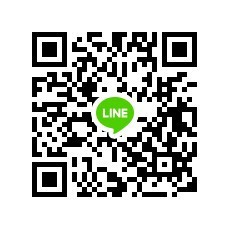 ติดต่อสอบถาม/ส่งข้อมูลภาพถ่ายเพิ่มเติมประกอบเอกสารได้ที่ LINEลำดับที่ชื่อ-สกุลระดับการศึกษาที่สำเร็จหรือกำลังศึกษาอยู่ในระดับอาชีพ/รายได้สถานภาพสมรส/โสดจำนวนบุตร (คน)1.2.3.4.5.6.ชื่อทุนที่ได้รับปีการศึกษาจำนวนเงินทุน บาท/ปีหมายเหตุ